На правах публичной оферты Договор о взаимных действиях в рамках проекта «Биржа заявок» г. Санкт-Петербург                                                                         01 сентября 2017 г. 1. Предмет договора 1.1. ООО «Коммерческая фирма «МИР», осуществляющее функции Городской справочной службы по аренде коммерческой недвижимости (далее - ГСС), в лице генерального директора г-на Хигера Иосифа Александровича, действующего на основании Устава, предоставляет посредникам, профессионально работающим на рынке коммерческой аренды (далее – «Агенты»), следующие услуги: - размещение в специализированном разделе «Биржа заявок» (далее – «Биржа») на сайте ГСС www.arenda-spb.ru принадлежащих «Агентам» заявок от потенциальных арендаторов, которые предлагаются для реализации на договорных началах всем зарегистрированным участникам проекта; - подбор в принадлежащей ГСС базе данных «Единый информационный ресурс» помещений, отвечающих заявленным требованиям; - передача зарегистрированным «Агентам» пакета информации о выбранной на «Бирже» заявке (с контактными данными потенциального арендатора) и помещении, отвечающем заявленным требованиям (с контактными данными собственника). 2. Порядок оказания и содержание услуг 2.1. ГСС принимает от «Агентов», участвующих в проекте, заявки на аренду коммерческих помещений производственно-складского и офисного назначения, которые владельцы заявок сочли целесообразным предоставить для работы своим менее загруженным коллегам. Заявки на «Биржу» отправляются из личного кабинета «Агента» на сайте ГСС с указанием контактных данных потенциальных арендаторов. 2.2. После проверки полученных данных ГСС помещает заявки в специализированном разделе “Биржа заявок» своего сайта www.arenda-spb.ru без указания контактов, как самого заявителя, так и его клиента-арендатора. При этом «Агенту», выставившему заявку на «Бирже», отправляется сообщение о его приоритете во владении заявкой, что закрепляет его право на получение 20 (Двадцати) процентов от договорной суммы комиссионного вознаграждения в случае реализации сделки другим исполнителем. Для контроля отправленная на «Биржу» заявка отражается в личном кабинете отправителя. 2.3. К поступившим заявкам ГСС по возможности подбирает из собственной базы данных «Единый информационный ресурс» помещение, отвечающее заявленным требованиям. При отсутствии в базе подходящего варианта поиск помещения «Агент», принявший заявку к исполнению, осуществляет самостоятельно. 2.4. Зарегистрированный на сайте ГСС «Агент», желающий принять к исполнению выбранную на «Бирже» свободную заявку, из личного кабинета сообщает организаторам о своем намерении. В ответ ГСС высылает контактные данные возможного арендатора и сведения о подобранном помещении с контактами владельца. 2.5. Принявший в работу свободную заявку «Агент» обязан приступить к исполнению в течение трех рабочих дней и проинформировать ГСС о полученных результатах. При отсутствии информации заявка возвращается на «Биржу» в качестве свободной и может быть предложена другому исполнителю. 2.6. Реализующий сделку «Агент» должен и в дальнейшем сообщать ГСС о ходе работ по заявке вплоть до их завершения. ГСС оставляет за собой право контролировать ход работ, общаясь с другими участниками сделки. 3. Порядок взаиморасчетов 3.1. За перечисленные в п.2 услуги успешно реализовавший заявку «Агент» перечисляет на расчетный счет или вносит в кассу ГСС 50 (Пятьдесят) процентов от суммы полученных от арендодателя комиссионных, если подбором варианта аренды и согласованием суммы комиссионных занималась ГСС. Если поиском подходящего помещения и согласованием комиссии «Агенту» пришлось заниматься самостоятельно, после успешного завершения сделки он перечисляет на счет или вносит в кассу ГСС 30 (Тридцать) процентов от суммы комиссионного вознаграждения, полученного от арендодателя. Размер комиссии определяется по договоренности с арендодателем и заранее известен, как ГСС, так и исполнителю. 3.2. Оплата услуг ГСС производится «Агентом» в течение трех рабочих дней с момента получения комиссионного вознаграждения от арендодателя. 3.3. ГСС перечисляет зарегистрированному владельцу заявки его долю участия в сделке в течение трех рабочих дней после получения комиссионных от реализовавшего сделку «Агента». 4. Ответственность Сторон 4.1. Участники проекта несут ответственность за достоверность передаваемой друг другу информации в ходе осуществления работы в рамках проекта «Биржа заявок». За недобросовестность в работе и нарушение правил взаимодействия, предусмотренных настоящим Договором, виновные исключаются из проекта с оповещением о случившемся всех остальных участников. 4.2. За нарушение установленных Договором сроков оплаты виновные в нарушении выплачивают получателю платежа штраф в размере 0,1% от предназначенной к перечислению суммы за каждый день просрочки. 4.3. ГСС обязуется производить техническую поддержку сайта, на котором размещена «Биржа заявок», но не несет ответственность за технические сбои в сетях за рамками ее компетенции. 5. Акцептация Договора участниками 5.1. Договор о взаимодействии участников в рамках проекта «Биржа заявок» подписан ГСС 01 сентября 2017 года и опубликован на сайте www.arenda-spb.ru в качестве публичной оферты. 5.2. Свидетельством акцептации Договора «Агентами» является размещение ими заявок на «Бирже» или выраженное в письменной форме желание принять к исполнению одну из выставленных на «Бирже» заявок. 6. Срок действия Договора 6.1. Договор вступает в силу с момента первой акцептации его «Агентом», заключается на неопределенный срок и распространяется на любые операции, проводимые участниками в рамках проекта «Биржа заявок». 7. Прочие условия 7.1. В ситуациях, не предусмотренных условиями настоящего Договора, Стороны руководствуются действующим Законодательством РФ. Возможные споры, возникающие в процессе работы, Стороны договорились решать путем переговоров. 8. Адрес и реквизиты  ООО "Коммерческая фирма «МИР»: 196066, Санкт-Петербург, Ленинский пр.,д.161, корп.2, тел. 718-67-08, 371-82-28, e-mail: info@arenda-spb.ru ИНН 7810275599, КПП 781001001 Р/с 40702810394610000081 в Северо-Западном филиале ПАО АКБ "РОСБАНК" К/с 30101810100000000778 БИК 044030778 Генеральный директор ООО «Коммерческая фирма «Мир» И.А.Хигер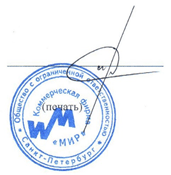 